HARRY GWALA DISTRICT MUNICIPALITY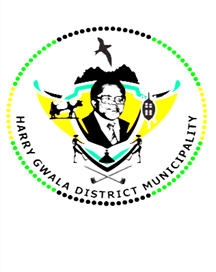 TENDER CLOSING DATE: 19/02/2024 @12h00Table of Contents	INVITATION TO BID 	5TERMS OFTERMS OF REFERENCE	6INTRODUCTION OF THE PROJECT	6AIM OF THE PROJECT	6SCOPE OF WORK		6KEY DELIVERIES		7CONDITIONS OF THE CONTRACT	7PROJECT TIMEFRAME	7PROJECT BUDGET		7EVALUATION CRITERIA	8BILL OF QUANTITIES	11CONDITIONS OF BID	12CERTIFICATION OF CORRECTNESS ON INFORMATION SUPPLIED IN THIS DOCUMENT	14SPECIAL INSTRUCTIONS AND NOTICES TO SUPPLIERS REGARDING THE COMPLETION OF BID FORMS	14REGISTRATION ON THE HARRY GWALA DISTRICT MUNICIPALITY SUPPLIERS DATABASE AND THE CENTRAL SUPPLIER DATABASE	17TAX CLEARANCE CERTIFICATE	18DECLARATION OF INTEREST	      MBD 4	20PREFERENCE POINTS CLAIM FORM IN TERMS OF THE PREFERENTIAL PROCUREMENT REGULATIONS 2017	22DECLARATION OF BIDDER’S PAST SUPPLY CHAIN MANAGEMENT PRACTICES	28CERTIFICATION	29CERTIFICATE OF INDEPENDENT BID DETERMINATION	29CERTIFICATE OF INDEPENDENT BID DETERMINATION	31COMPULSORY TO COMPLETE!	33ATTACHMENTSMDB FORMSCERTIFICATE FOR MUNICIPAL SERVICESSPECIAL CONDITIONS OF CONTRACTCONTRACT DATAHARRY GWALA DISTRICT MUNICIPALITY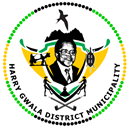 “Together We Deliver and Grow”OFFICE OF THE MUNICIPAL MANAGER40 Main Street, Private Bag X501, IXOPO 3276Tel: (039) 834 8707 Fax: (039) 834 1701 E-mail: kunenes@harrygwaladm.gov.zaRE-ADVERTISEMENTBID NOTICEBids are hereby invited from qualified and experienced Bidders for the provision of the following services for the Harry Gwala District municipality. Invalid or non-submission of the following documents will lead to immediate disqualification. Central Supplier database registrationUtility bill: municipal statementJV Agreement (if applicable).A signed MBD4 form must be submitted with all bids (available on our website or at reception)The following will apply in all the above bids:Valid tax certificate or SARS pinPrice(s) quoted must be firm and must be inclusive of VAT.A firm delivery period must be indicated.All tenders must be valid for 90 days after the tender closing date.80/20 Preference point system will be used in Evaluation. Functionality will be calculated first. Specific goals will be used for preferential points scoring. All tenders above R10 million must have audited annual financial statements.SPECIFIC GOALS COLLECTION OF BID DOCUMENTSBid documents may be collected from the 24 January 2024 between 09h00 to 16h00 at Harry Gwala District Municipality Offices, Finance Services Department, situated at Ixopo 40 Main Street, Ixopo 3276. Tender documents will be issued upon payment of a non-refundable cash fee of R 500 .00 each. Bid documents can also be downloaded on municipal website: www.harrygwaladm.gov.zaCLOSING DATEThe closing date for the bids is as per the table above. Bids must be enclosed in SEALED ENVELOPES and clearly labelled with the contract number and project name on the outside of the envelopes addressed to The Municipal Manager.Bids must be deposited in the Bid Box at the reception area of Harry Gwala District Municipal, 40 Main Street, IXOPO before the closing date and time. Telegraphic, telexed or faxed bids will not be considered, and late bids will not be accepted. Harry Gwala District Municipality does not bind itself to accept the lowest or any Bid and reserves the right to accept the whole or any part of the bid.BID ENQUIRIESAll bid enquiries and other matters shall be directed to the Executive Director: Corporate Service: Mrs. T.T. Thiyane-Magaqa during working hours on Tel.:039-834 8705.…………………………GM. SinekeMunicipal ManagerTERMS OF REFERENCENAME OF THE PROJECT: PROVISION OF THE MAINTENANCE SERVICES FOR THE SERVER ROOM AND DATA CENTRE.INTRODUCTION OF THE PROJECTThe Harry Gwala District Municipality has invested in the hardware and systems that require necessary protective maintenance services. It is important that in the event of any disaster occurrence, servers and network equipment are always protected. The ICT Unit implemented controls for facilities containing data, information, and ICT assets, in accordance with the Municipality’s assessment of risk: Issuing suitable access rights and related physical security credentials (Main Office Ixopo Server Room and Kokstad Site with proof of identity access biometrics).The Harry Gwala District Municipality requires an outsourced support for maintaining essential environment controls used by the municipality on daily basis. The appointed Service Provider will be responsible to maintain all the server rooms’ services and supply or replacement of ICT equipment where necessary. The contract will run for the period of three years (36 months).AIM OF THE PROJECT The aim of the project is to ensure the following:Service Provider must maintain controls for facilities containing data and information, ICT assets, in accordance with the ICT Unit assessment of risk: Protect power equipment and power cabling from damage and destruction. Maintain and service a short-term uninterruptible power supply (UPS) to facilitate an orderly shutdown of critical information systems in the event of a primary power source loss. Service and maintain fire detection and suppression devices/systems within the facility where the data, information and ICT assets reside, supported by an independent energy source. Monitor and maintain within acceptable levels the temperature and humidity within the facility where data, information and ICT assets reside. Transfer of skills to ICT Unit and training of ICT Unit employees when the need arises.SCOPE OF WORKThe service provider will be required to provide maintenance services of the server room and data centre. The environmental control equipment is installed in both sites: server room (Ixopo Main office) and Data centre (Kokstad)The server room (Ixopo Main Office) hosts all main servers (email server, file server, financial systems etc…) Core of network equipment (Telkom VPN routers, LAN Switch, Firewall). The environmental equipment are as follows: Air Conditioners, Smoke detectors, Fire suppression with fire control panel, two (2) hour fire rated door, Panel of EATON 9155 Uninterruptable Power Supply (UPS), Fire Rated Door, Biometrics system access control unit (additional 3 biometrics access control unit in ICT Offices), Humidity temperature monitoring.Data Centre (Kokstad) hosts server room for testing and implementation of DRP (Disaster Recovery Plan) and BCP (Business Continuity Plan). The environmental equipment are as follows: Biometrics Access Control Unit, Smoke detectors,12000btu Carrier Air conditioners,3Kva Axil RT Uninterruptable Power Supply (UPS), Fire rated door, Fire suppression with fire control panel.Installation of humidity temperature monitoring (Data Centre) of humidity temperature monitoring (Send real-time alerts)Installation of Video Camera Surveillance (Ixopo Main Office)Installation of Video Camera Surveillance (Data Centre)Installation of Biometrics Access System Control (Disaster Centre) linking with other devices at Ixopo Main Office & Data Centre.Inspection, supply, delivery, and installation of the equipment for both server room and data centre required.Both server room and data centre will be serviced once yearly and where necessary. Service is required on annual basis.KEY DELIVERIESProvision of maintenance services supportSupply of ICT EquipmentSupply of SoftwareEvidence of skill transferCONDITIONS OF THE CONTRACTA three (3) year contract with service level agreement shall be signed with the appointed service provider covering the provision to maintain, supply, deliver and install the environmental equipment at the server room and data centre.PROJECT TIMEFRAMEThe project will be contracted over three-year period.PROJECT BUDGETThe service provider shall be paid for service rendered and equipment supplied on presentation of original tax invoice.EVALUATION CRITERIACOMPLIANCE WITH THE PREFERENTIAL PROCUREMENT REGULATION, 2022. EVALUATION WILL BE DONE ON THE FOLLOWING STAGE PROCESS IN TERMS OF NATIONAL TREASURY CIRCULAR NO: 53:Stage 1:Assessment of Functionality. Only service providers who achieve a minimum of 60 points of the total available points will qualify for stage two of the Evaluation process. Functionality criteria is as follows:Company Experience (50 points)Certifications and Specialist Experience (50 points)Stage 2: PRICE AND PREFERENTIAL POINTSThe 80/20 preferential point system will be applied, where 80 points will be allocated for price and 20 points for specific goals that is on Ownership and RDP Goals. Bidders must submit the required documentation to claim preference points.BILL OF QUANTITIES CONDITIONS OF BIDI/We hereby bid to supply all or any of the supplies and/or to render all or any of the services described in the attached documents to the Harry Gwala District Municipality Administration (hereinafter called the “Harry Gwala district Municipality” ) on the  terms and conditions and be in accordance with the specifications stipulated in the bid documents (and which shall be taken as part of and be incorporated in this bid) at the prices and on the terms regarding time for delivery and/or execution inserted therein.I/We agree that:the offer herein shall remain binding upon me and open for acceptance by the Municipality during the validity period indicated and calculated from the closing time of the bid.this bid and it acceptance shall be subject to treasury regulations 16A issued in terms of the Municipal Finance Management Act, 2003, the Harry Gwala District Municipality Supply Chain Management Policy Framework, with which I/We are fully acquainted;if I/We withdraw my bid within the period to which I/We agreed that the bid shall remain open for acceptance or fail to fulfil the contract when called upon to do so, the Municipality without prejudice to its other rights, agree to the withdrawal of my bid, or cancel the contract that may have been entered into between me and the Municipality. I/We then pay to the Municipality any additional expenses incurred by the Municipality having either to accept any less favorable bid or, fresh bids have to be invited, the additional expenditure incurred by the invitation of fresh bid and by the subsequent acceptance of any less favorable bid. The Municipality shall have the right to recover such additional expenses by set-off against monies which may be due to me under this or any other bid  or contract or against any guarantee or deposit that may have been furnished by me or on my behalf for the due fulfilment of this or any other bid or contract and pending the ascertainment of the amount of such additional expenditure to retain such monies, guarantee or deposit as security for any loss the Municipality may sustain by reason of my default;if my bid is accepted the acceptance may be communicated to me by a registered post, and that the South African Post Office shall be treated as delivery agent to me.the law of the Republic of South Africa shall govern the contract created by the acceptance of my bid and I choose domicilium citandi et executandi in the Republic at (full physical address);………………………………………………………………………………………………………………………………………………………………………………………………………………………………
I/We furthermore confirm that I/We have satisfied myself as to the correctness and validity of my bid: that the price(s), rate(s) and preference quoted cover all the work/item(s) and my obligations under a resulting contract, and I accept that any mistakes regarding the price(s) and calculations will be at my risk.I/We hereby accept full responsibility for the proper execution and fulfilment of all obligations and conditions devolving on me under this agreement, as the Principal (s) liable for the due fulfilment of this contract.I/We agree that any action arising from this contract may in all respects be instated against me and I/We hereby undertake to satisfy fully any sentence or judgement which may be pronounced against me as a result of such action.I/We confirm that I/We have declared all and any interest that I or any persons related to my business has with regard to this bid or any related bids by completion of the Declaration of Interest Section.CERTIFICATION OF CORRECTNESS ON INFORMATION SUPPLIED IN THIS DOCUMENT I/We, THE UNDERSIGNED, WHO WARRANT THAT I AM DULY AUTHORISED TO DO SO ON BEHALF OF THE BIDDER, CERTIFY THAT INFORMATION SUPPLIED IN TERMS OF THIS DOCUMENT IS CORRECT AND TRUE, THAT THE SIGNATORY TO THIS DOCUMENT IS DULY AUTHORISED AND ACKNOWLEDGE THAT:(1)	The bidder will furnish document proof regarding any quote issue to the satisfaction of the municipality, if requested to do so.(2)	if the information supplied is found to be incorrect and/or false then the Municipality, in addition to any remedies it may have, may: -(a)	Recover from the supplier all costs, losses or damages incurred or sustained by the Municipality as a result of the award of the contract, and/or(b)	Cancel the contract and claim any damages which the Municipality may suffer by having to make less favorable arrangements after such cancellation.SINGED ON THIS………DAY OF…………………….20…….AT……………………….......SIGNATURE OF THE SUPPLIER OR DULY NAME IN BLOCK LETTERS AUTHORISED REPRESENTATIOVE ON BEHALF OF (BIDDERS NAME) …………………………………………...CAPACITY OF SIGNATORY…………….……………………………………………….……….NAME OF CONTACT PERSON (IN BLOCK LETTERS, PLEASE)…………………………………………………………………………………………………………POSTAL ADDRESS……………………………………………………………………………….TELEPHONE NUMBER:………………………….…………………………….………………….FAX NUMBER:………………………………………….……………………………………….CELULLAR PHONE NUMBER:………………………………………………………………..E-MAIL ADDRESS:……………………………………………………………………………..SPECIAL INSTRUCTIONS AND NOTICES TO SUPPLIERS REGARDING THE COMPLETION OF BID FORMSPLEASE NOTE THAT THIS BID IS SUBJECT TO TREASURY REGULATIONS 16A ISSUED IN TERMS OF THE MUNICIPAL FINANCE MANAGEMENT ACT, 2003, THE HARRY GWALA DISTRICT MUNICIPALITY SUPPLY CHAIN MANAGEMENT POLICY FRAMEWORK.1. 	Unless inconsistent with or expressly indicated otherwise by the context, the singular shall include the plural and vice versa and with words importing the masculine gender shall include the feminine and the neuter.2. 	Under no circumstances whatsoever may the bid forms be retyped or redrafted. Photocopies of the original bid documentation may be used, but an original signature must appear on such photocopies.3. 	The supplier is advised to check the number of pages and to satisfy himself that none are missing or duplicated.4. 	Bids submitted must be complete in all respects.5. 	Bids shall be lodged at the address indicated not later than the closing time specified for their receipt, and in accordance with the directives in the bid documents.6. 	Each bid shall be addressed in accordance with the directives in the bid documents and shall be lodged in a separate sealed envelope, with the name and address of the bidder, the bid number and closing date indicated on the envelope. The envelope shall not contain documents relating to any bid other than that shown on the envelope. If this provision is not complied with, such bids may be rejected as being invalid.7. 	All bids received in sealed envelopes with the relevant bid numbers on the envelopes are kept unopened in safe custody until the closing time of the bids. Where, however, a bid is received open, it shall be sealed. If it is received without a bid number on the envelope, it shall be opened, the bid number ascertained, the envelope sealed and the bid number written on the envelope.8. 	A specific box is provided for the receipt of bids, and no bid found in any other box or elsewhere subsequent to the closing date and time of bid will be considered.9. 	No bid sent through the post will be considered if it is received after the closing date and time stipulated in the bid documentation, and proof of posting will not be accepted as proof of delivery.10. 	No bid submitted by telefax, telegraphic or other electronic means will be considered.11. 	Bid documents must not be included in packages containing samples. Such bids may be rejected as being invalid.12. 	Any alteration made by the supplier must be initialled, otherwise it will be disqualified.13. 	Use of correcting fluid is prohibited and will be disqualified.14. 	Bids will be opened in public as soon as practicable after the closing time of bid.15. 	Where practical, prices are made public at the time of opening bids.16. 	If it is desired to make more than one offer against any individual item, such offers should be given on a photocopy of the page in question. Clear indication thereof must be stated on the schedules attached.DECLARATION THAT INFORMATION ON HARRY GWALA DISTRICT MUNICIPALITY SUPPLIER DATABASE IS CORRECT AND UP TO DATE(To be completed by bidder)THIS IS TO CERTIFY THAT I (name of bidder/authorised representative)……………………….………………......................., WHO REPRESENTS (state name Of bidder) ……………………………………………..............……………………………….IAM AWARE OF THE CONTENTS OF THE HARRY GWALA DISTRICT MUNICIPALITY SUPPLIER DATABASE WITH RESPECT TO THE SUPPLIER’S DETAILS AND REGISTRATION INFORMATION, AND THAT THE SAID INFORMATION IS CORRECT AND UP TO DATE AS ON THE DATE OF SUBMITTING THIS BID.AND I AM AWARE THAT INCORRECT OR OUTDATED INFORMATION MAY BE A CAUSE FOR DISQUALIFICATION OF THIS BID FROM THE EVALUATION PROCESS, AND/OR POSSIBLE CANCELLATION OF THE CONTRACT THAT MAY BE AWARDED ON THE BASIS OF THIS BID........................................................................SIGNATURE OF BIDDER OR AUTHORISED REPRESENTATIVE…………………………………DATE:REGISTRATION ON THE HARRY GWALA DISTRICT MUNICIPALITY SUPPLIERS DATABASE AND THE CENTRAL SUPPLIER DATABASE1. 	In terms of the Harry District Municipality Supply Chain Management Policy Framework, all suppliers of goods and services to the Municipality are required to register on the Suppliers Database.2. 	If you wish to apply for registration, forms may be downloaded from the website, http://www.harrygwala.gov.za, or obtained by collecting it in the offices of the Municipality (SCM).3. 	If a business is registered on the Database and it is found subsequently that false or incorrect information has been supplied, then the Municipality may, without prejudice to any other legal rights or remedies it may have;3.1 	De-register the supplier from the Database,3.2 	Cancel a Bid or a contract awarded to such supplier, and the supplier would become liable for any damages if a less favourable quotation is accepted or less favourable arrangements are made.4. 	The same principles as set out in paragraph 3 above are applicable should the supplier fail to request updating of its information on the Suppliers Database, relating to changed particulars or circumstances.5. 	Application for registration must be submitted to the Harry Gwala office at Harry Gwala District Municipality. IF THE SUPPLIER IS NOT REGISTERED AT THE CLOSING TIME OF BID, THE SUPPLIER IS REQUIRED TO SUBMIT A COPY OF THE REGISTRATION APPLICATION FORM, TOGETHER WITH THE BID DOCUMENTATION, TO THE RESPECTIVE DEPARTMENT INVITING BIDS.6. 	The supplier/vendor/service provider must be registered on the Central Supplier Database (CSD)MBD 2TAX COMPLIANCE STATUS (TCS) SYSTEM REQUIREMENTSIt is a condition of a bid that the taxes of the successful bidder must be in order, or that satisfactory arrangements have been made with South African Revenue Service (SARS) to meet the supplier ‘s tax obligations.To verify your tax compliance status on eFiling, the person or entity will require your tax reference number and PIN number. TAX REFERENCE NUMBER 	___________________________________PIN NUMBER 			___________________________________Visit www.sars.gov.za for process to verify TCS PIN. What is the Tax Compliance Status system? Tax Compliance Status (TCS) replaced the Tax Clearance Certificate system which was previously used by SARS. The new TCS system allows you to obtain a TCS PIN in real-time, instead of a manual Tax Certificate. What do I need to be tax compliant? To be tax compliant, you should make sure that: You are registered for all required tax types You submit all your tax returns on time. Pay all your tax debt on timeHow to obtain a TCS PIN via eFiling? Make sure you have Adobe Flash installed and enabled on your computer or laptop. Visit www.adobe.com to download. Logon to eFiling If you are not yet an eFiler, register at www.sarsefiling.co.za. You need to be registered for eFiling and have one tax type activated on your eFiling profile, in order to activate the TCS service. Activate your TCS service You only need to activate your Tax Compliance Status once, and it will remain active. Once you have activated the service, you will see the “My Compliance Profile” on the screen.If you are registered for more than one tax type and you have not yet merged the tax types into one registered profile, it is recommended that you complete the “Merge Entities” function to see a compliance profile of all taxes. 3.  View your “My Compliance Profile” Your compliance status will be displayed against the following compliance requirements: • Registration status • Submission of returns • Debt • Relevant supporting documents. A colour-coded profile will appear to indicate whether you are tax compliant for each compliance requirement listed above. Green - Your tax matters are in order and the taxpayer is tax compliant. Red - Your tax matters are not in order and the taxpayer is not tax compliant. 4.    Request PIN on eFiling To request a PIN go to “My Compliance Profile”: • Select the Tax Compliance Status Request option • Select the type of TCS for which you would like to apply.              You will have the following options: » Good standing » Tender » Foreign Investment Allowance (Individuals only) » Emigration (Individuals only) • Complete the Tax Compliance Status Request and submit it to SARS. DECLARATION OF INTEREST							MBD 41.	No bid will be accepted from persons in the service of the state*.2.	Any person, having a kinship with persons in the service of the state, including a blood relationship, may make an offer or offers in terms of this invitation to bid.  In view of possible allegations of favouritism, should the resulting bid, or part thereof, be awarded to persons connected with or related to persons in the service of the state, it is required that the bidder or their authorised representative declare their position in relation to the evaluating/adjudicating authority. 3.	To give effect to the above, the following questionnaire must be completed and submitted with the bid.3.1	Full Name of bidder or his / her representative:		______________________________________________________________3.2	Identity number:	_________________________________________________3.3	Position occupied in the Company (director, trustee, shareholder²)	______________________________________________________________3.4	Company Registration Number:	__________________________________3.5	Tax Reference Number:		__________________________________3.6	VAT Registration Number:	___________________________________3.7	The names of all directors / trustees / shareholders / members, their individual identity numbers and state employee numbers (where applicable) must be indicated in paragraph 4 below.3.8	Are you presently in the service of the state*	  YES / NO3.8.1	If yes, furnish particulars.	………………………………………………………………	………………………………………………………………3.9	Have you been in the service of the state for the past 	YES / NO	twelve months?3.9.1	If so, furnish particulars.	………………………………………………………………	………………………………………………………………3.10	Do you, have any relationship (family, friend, other) with 	YES / NO	persons in the service of the state and who may be	involved with the evaluation and or adjudication of this bid?3.10.1	If so, state particulars.	………………………………………………………………	………………………………………………………………3.11	Are you aware of any relationship (family, friend, other) 	YES / NO		between the bidder and any person in the service of the 	state who may be involved with the evaluation and or 	adjudication of this bid?3.11.1	If so, state particulars.………………………………………………………… …………………………………………………………3.12 	Are any of the company’s directors, managers, principal 	YES / NOshareholders or stakeholders in service of the state? 3.12.1	If so, state particulars.………………………………………………………… …………………………………………………………3.13	Are any spouse, child or parent of the company’s 	YES / NO	directors, trustees, managers, principle shareholders or 	stakeholders in service of the state?3.13.1	If so, furnish particulars.………………………………………………………… …………………………………………………………3.14	Do you or any of the directors, trustees, managers,	principle shareholders, or stakeholders of this company	have any interest in any other related companies or	business whether or not they are bidding for this contract?         YES / NO3.14.1	If so, furnish particulars.……………………………………………………………..……………………………………………………………..4.	Full details of directors / trustees / members / shareholders:THE FOLLOWING INFORMATION IS COMPULSORY TO COMPLETE:…………………………………………….		…….…………………….………………….Signature	Date…………………………………………….		……………………………………………….Capacity						Name of bidder											MBD 6.1PREFERENCE POINTS CLAIM FORM IN TERMS OF THE PREFERENTIAL PROCUREMENT REGULATIONS 2022 This preference form must form part of all tenders invited. It contains general information and serves as a claim form for preference points for specific goals.NB: BEFORE COMPLETING THIS FORM, TENDERERS MUST STUDY THE GENERAL CONDITIONS, DEFINITIONS AND DIRECTIVES APPLICABLE IN RESPECT OF THE TENDER AND PREFERENTIAL PROCUREMENT REGULATIONS, 2022 1. GENERAL CONDITIONS 1.1 The following preference point systems are applicable to invitations to tender: - the 80/20 system for requirements with a Rand value of up to R50 000 000 (all applicable taxes included); and - the 90/10 system for requirements with a Rand value above R50 000 000 (all applicable taxes included). 1.2 To be completed by the organ of state a) The applicable preference point system for this tender is the 80/20 preference point system. 1.3 Points for this tender (even in the case of a tender for income-generating contracts) shall be awarded for: (a) Price; and (b) Specific Goals. 1.4 To be completed by the organ of state: The maximum points for this tender are allocated as follows:1.5 Failure on the part of a tenderer to submit proof or documentation required in terms of this tender to claim points for specific goals with the tender, will be interpreted to mean that preference points for specific goals are not claimed. 1.6 The organ of state reserves the right to require of a tenderer, either before a tender is adjudicated or at any time subsequently, to substantiate any claim in regard to preferences, in any manner required by the organ of state. 2. DEFINITIONS (a) “tender” means a written offer in the form determined by an organ of state in response to an invitation to provide goods or services through price quotations, competitive tendering process or any other method envisaged in legislation. (b) “price” means an amount of money tendered for goods or services and includes all applicable taxes less all unconditional discounts. (c) “Rand value” means the total estimated value of a contract in Rand, calculated at the time of bid invitation, and includes all applicable taxes. (d) “tender for income-generating contracts” means a written offer in the form determined by an organ of state in response to an invitation for the origination of income-generating contracts through any method envisaged in legislation that will result in a legal agreement between the organ of state and a third party that produces revenue for the organ of state, and includes, but is not limited to, leasing and disposal of assets and concession contracts, excluding direct sales and disposal of assets through public auctions; and (e) “The Act” means the Preferential Procurement Policy Framework Act, 2000 (Act No. (Act No. 5 of 2000).3. FORMULAE FOR PROCUREMENT OF GOODS AND SERVICES3.1. 			POINTS AWARDED FOR PRICE3.1.1 THE 80/20 OR 90/10 PREFERENCE POINT SYSTEMSA maximum of 80 or 90 points is allocated for price on the following basis:		80/20			or 		90/10                            or	WherePs 	= 	Points scored for price of tender under considerationPt 	= 	Price of tender under considerationPmin 	= 	Price of lowest acceptable tenderDECLARATION WITH REGARDS TO THE COMPANY/FIRM4.3. 	Name of company/firm		: ……………………………………………………………4.4. 	Company registration number	: …………………………………………………………... 4.5. 	TYPE OF COMPANY/ FIRM 	Partnership/Joint Venture / Consortium	One person business/sole propriety	Close corporation	Non-Profit Company	Personal Liability Company	Company	(Pty) Limited[Tick applicable box]4.6	COMPANY CLASSIFICATION	Manufacturer	Supplier	Professional service provider	Other service providers, e.g. transporter, etc.	[Tick applicable box]4.7	MUNICIPAL INFORMATION	Municipality where business is situated     ……………………………………………….	Registered Account Number			    ……………………………………………….	Stand Number						    ……………………………………………….4.8	TOTAL NUMBER OF YEARS THE COMPANY/FIRM HAS BEEN IN BUSINESS? 	……………………………………4.9 I/we, the undersigned, who is / are duly authorised to do so on behalf of the company/firm, certify that the points claimed, based on the preferential points of contribution indicated in page 5, qualifies the company/ firm for the preference(s) shown and I / we acknowledge that:	(i)	The information furnished is true and correct;	(ii)	The preference points claimed are in accordance with the General Conditions as indicated in paragraph 1 of this form.	(iii)	In the event of a contract being awarded as a result of points claimed as shown in page 5, the contractor may be required to furnish 		documentary proof to the satisfaction of the purchaser that the claims are correct; …………………………………….			…………………………………SIGNATURE(S) OF BIDDER(S)			DATE													MBD 8DECLARATION OF BIDDER’S PAST SUPPLY CHAIN MANAGEMENT PRACTICESThis Municipal Bidding Document must form part of all bids invited.  It serves as a declaration to be used by municipalities and municipal entities in ensuring that when goods and services are being procured, all reasonable steps are taken to combat the abuse of the supply chain management system. The bid of any bidder may be rejected if that bidder, or any of its directors have:abused the municipality’s / municipal entity’s supply chain management system or committed any improper conduct in relation to such system;been convicted for fraud or corruption during the past five years;willfully neglected, reneged on or failed to comply with any government, municipal or other public sector contract during the past five years; orbeen listed in the Register for Tender Defaulters in terms of section 29 of the Prevention and Combating of Corrupt Activities Act (No 12 of 2004).In order to give effect to the above, the following questionnaire must be completed and submitted with the bid.CERTIFICATIONI, THE UNDERSIGNED (FULL NAME) …………….………………………..………….CERTIFY THAT THE INFORMATION FURNISHED ON THIS DECLARATION FORM IS TRUE AND CORRECT.I ACCEPT THAT, IN ADDITION TO CANCELLATION OF A CONTRACT, ACTION MAY BE TAKEN AGAINST ME SHOULD THIS DECLARATION PROVE TO BE FALSE.………………………………………...		………………………..….………………	Signature 						Date	…………………………………….		…………………………..…………………	Position						Name of Bidder															MBD 9CERTIFICATE OF INDEPENDENT BID DETERMINATION1	This Municipal Bidding Document (MBD) must form part of all bids¹ invited.2	Section 4 (1) (b) (iii) of the Competition Act No. 89 of 1998, as amended, prohibits an agreement between, or concerted practice by, firms, or a decision by an association of firms, if it is between parties in a horizontal relationship and if it involves collusive bidding (or bid rigging).² Collusive bidding is a pe se prohibition meaning that it cannot be justified under any grounds.3	Municipal Supply Regulation 38(1) prescribes that a supply chain management policy must provide measures for the combating of abuse of the supply chain management system, and must enable the accounting officer, among others, to:a.	take all reasonable steps to prevent such abuse;b.	reject the bid of any bidder if that bidder or any of its directors has abused the supply chain management system of the municipality or municipal entity or has committed any improper conduct in relation to such system; andc.	cancel a contract awarded to a person if the person committed any corrupt or fraudulent act during the bidding process or the execution of the contract.4	This MBD serves as a certificate of declaration that would be used by institutions to ensure that, when bids are considered, reasonable steps are taken to prevent any form of bid-rigging.5	In order to give effect to the above, the attached Certificate of Bid Determination (MBD9) must be completed and submitted with the bid:¹	Includes price quotations, advertised competitive bids, limited bids and proposals.²	Bid rigging (or collusive bidding) occurs when businesses, that would otherwise be expected to compete, secretly conspire to raise prices or lower the quality of goods and / or services for purchasers who wish to acquire goods and / or services through a bidding process. Bid rigging is, therefore, an agreement between competitors not to compete.MBD 9CERTIFICATE OF INDEPENDENT BID DETERMINATIONI, the undersigned, in submitting the accompanying bid:PROVISION OF THE SERVER ROOM AND DATA CENTRE MAINTENANCE SERVICES -CONTRACT NO: 752/HGDM/2021in response to the invitation for the bid made by:HARRY GWALA DISTRICT MUNICIPALITYdo hereby make the following statements that I certify to be true and complete in every respect:I certify, on behalf of:____________________________________________that:                      			 (Name of Bidder)1.	I have read and I understand the contents of this Certificate;2.	I understand that the accompanying bid will be disqualified if this Certificate is found not to be true and complete in every respect;3.	I am authorized by the bidder to sign this Certificate, and to submit the accompanying bid, on behalf of the bidder;4.	Each person whose signature appears on the accompanying bid has been authorized by the bidder to determine the terms of, and to sign, the bid, on behalf of the bidder;5.	For the purposes of this Certificate and the accompanying bid, I understand that the word “competitor” shall include any individual or organization, other than the bidder, whether or not affiliated with the bidder, who:(a)	has been requested to submit a bid in response to this bid invitation;(b)	could potentially submit a bid in response to this bid invitation, based ontheir qualifications, abilities or experience; and(c)	provides the same goods and services as the bidder and/or is in the sameline of business as the bidder.MBD96.	The bidder has arrived at the accompanying bid independently from, and without consultation, communication, agreement or arrangement with any competitor. However communication between partners in a joint venture or consortium³ will not be construed as collusive bidding.7.	In particular, without limiting the generality of paragraphs 6 above, there has been no consultation, communication, agreement or arrangement with any competitor regarding:(a)	prices;(b)	geographical area where product or service will be rendered (marketallocation)(c)	methods, factors or formulas used to calculate prices;(d)	the intention or decision to submit or not to submit, a bid;(e)	the submission of a bid which does not meet the specifications andconditions of the bid; or(f)	bidding with the intention not to win the bid.8.	In addition, there have been no consultations, communications, agreements or arrangements with any competitor regarding the quality, quantity, specifications and conditions or delivery particulars of the products or services to which this bid invitation relates.9. 	The terms of the accompanying bid have not been, and will not be, disclosed by the bidder, directly or indirectly, to any competitor, prior to the date and time of the official bid opening or of the awarding of the contract.10.	I am aware that, in addition and without prejudice to any other remedy provided to combat any restrictive practices related to bids and contracts, bids that are suspicious will be reported to the Competition Commission for investigation and possible imposition of administrative penalties in terms of section 59 of the Competition Act No. 89 of 1998 and or may be reported to the National Prosecuting Authority (NPA) for criminal investigation and or may be restricted from conducting business with the public sector for a period not exceeding ten (10) years in terms of the Prevention and Combating of Corrupt Activities Act No. 12 of 2004 or any other applicable legislation.……………….……………………………………		………………………………Signature							Date……………………………………………………. 		………………………………Position							Name of Bidder³ Joint venture or Consortium means an association of persons for the purpose of combining their expertise, property, capital, efforts, skill and knowledge in an activity for the execution of a contract.COMPULSORY TO COMPLETE!PAST EXPERIENCETenderers must furnish hereunder details of similar works/services, which they have satisfactorily completed in the past.  The information shall include a description of the Works, the Contract value and name of Employer.	   D A T E					SIGNATURE OF TENDERERFORM OF OFFER AND ACCEPTANCEOFFERThe Employer, identified in the Acceptance signature block, has solicited offers to enter into a contract in respect of the following works:BID NO: 752/HGDM/2021The Bidder, identified in the Offer signature block below, by submitting this Offer has accepted the Conditions of Tender.By the representative of the Bidder, deemed to be duly authorised, signing this part of this Form of Offer and Acceptance, the Bidder offers to perform all of the obligations and liabilities of the Supplier under the Contract including compliance with all its terms and conditions according to their true intent and meaning for an amount to be determined in accordance with the Conditions of Contract.The offered total of the prices carried forward from the Summary of the Bill of Quantities is:R………………………………………………………………..…. (in figures)Amount in words  ...............................................................................................…………………………………………………………………………….………………………………………B.	ACCEPTANCEBy signing this part of the Form of Offer and Acceptance, the Employer identified below accepts the Bidder’s Offer.  In consideration thereof, the Employer shall pay the Supplier the amount due in accordance with the Conditions of Contract.  Acceptations of the Bidder’s Offer shall form an agreement between the Employer and the Bidder upon the terms and conditions contained in this Agreement and in the Contract that is the subject of this Agreement.AUTHORITY TO SIGN A BIDA. 	CLOSE CORPORATIONIn the case of a close corporation submitting a bid, a certified copy of the Founding Statement of such corporation shall be included with the bid, together with the resolution by its members authorising a member or other official of the corporation to sign the documents on their behalf. By resolution of members at a meeting on ......................... 20........... at ……………………………Mr/Ms..................................................................................., whose signature appears below, has been authorised to sign all documents in connection with this bid on behalf of (Name of Close Corporation) ……………………………………………………………......................................................SIGNED ON BEHALF OF CLOSE CORPORATION: ……………………………………(PRINT NAME)IN HIS/HER CAPACITY AS............................................... DATE: .......................SIGNATURE OF SIGNATORY: .........................................................WITNESSES: 1 			.........................................................                      2 			.........................................................B. 	SOLE PROPRIETOR (ONE - PERSON BUSINESS)I, the undersigned.............................................................................. hereby confirm that I am the sole owner of the business trading as….....................................................………...........................................................................................................................……………………………..				…………………………….SIGNATURE 					DATEC. 	COMPANIESIf a Bidder is a company, a certified copy of the resolution by the board of directors, personally signed by the chairperson of the board, authorising the person who signs this bid to do so, as well as to sign any contract resulting from this bid and any other documents and correspondence in connection with this bid and/or contract on behalf of the company must be submitted with this bid, that is before the closing time and date of the bid.AUTHORITY BY BOARD OF DIRECTORSBy resolution passed by the Board of Directors on…...........................20......, Mr/Mrs……………............................................................................... (whose signature appears below) has been duly authorised to sign all documents in connection with this bid on behalf of (Name of Company) ….…….................................................................…………………………………………………………………………………………………….IN HIS/HER CAPACITY AS: ……….................................................................................SIGNED ON BEHALF OF COMPANY: ...........................................................................(PRINT NAME)SIGNATURE OF SIGNATORY: .............................................. DATE: .........................WITNESSES: 			1 ..................................................2 ..................................................D. 	PARTNERSHIPThe following particulars in respect of every partner must be furnished and signed by every partner:Full name of partner 		Residential address 			Signature......................................	 ..............................................    ................................................................................... ........................................... ...........................................We, the undersigned partners in the business trading as...............................................................................................................................hereby authorise ........................................................................ to sign this bid as well as any contract resulting from the bid and any other documents and correspondence in connection with this bid and /or contract............................................		 ........................................... SIGNATURE 				 SIGNATURE 			...........................................		........................................... DATE 					          DATE 	E 	CO-OPERATIVEA certified copy of the Constitution of the co-operative must be included with the bid, together with the resolution by its members authoring a member or other official of the co-operative to sign the bid documents on their behalf.By resolution of members at a meeting on ........................……... 20....... at ……………………….Mr/Ms..................................................................................., whose signature appears below, has been authorised to sign all documents in connection with this bid on behalf of (Name of cooperative)...............…………………………………………………………………………………SIGNATURE OF AUTHORISED REPRESENTATIVE/SIGNATORY:.................................................................................................IN HIS/HER CAPACITY AS: ...................................................……………………………DATE: .................................…………..SIGNED ON BEHALF OF CO-OPERATIVE: ..........................................................NAME IN BLOCK LETTERS: ……………………………………………………………………………..WITNESSES: 	1 		.......................................................................2 		.......................................................................CERTIFICATE FOR MUNICIPAL SERVICESInformation required in terms of the Harry Gwala District Municipality’s Supply Chain Management Policy. Latest municipal services account statement must be attached.FURTHER DETAILS OF THE BIDDER/S: Proprietor / Director(s) / Partners, etc:If there is not enough space for all the names, please attach the additional details to the Tender document.I, _________________________________________________,the undersigned, (full name in block letters) certify that the information furnished on this declaration form is correct and that I/we have no undisputed commitments for municipal services towards a municipality or other service provider in respect of which payment if overdue for more than 30 days.___________________________________SignatureTHUS DONE AND SIGNED for and on behalf of the Bidder / Contractorat ________________________ on the ______ day of ___________________ 2024Please note:Even if the requested information if not applicable to the Bidder, the table above should be endorsed NOT APPLICABLE and THIS DECLARATION MUST STILL BE SIGNED 			CONTRACT DATA PROVIDED BY EMPLOYERCONTRACT DATA (Applicable to this contract)PART A: 	DATA PROVIDED BY THE EMPLOYERThe following contract specific data are applicable to this contract.REQUEST FOR THE PROVISION OF SERVER ROOM AND DATA CENTRE MAINTENANCE SERVICES FOR A PERIOD OF 36 MONTHSREQUEST FOR THE PROVISION OF SERVER ROOM AND DATA CENTRE MAINTENANCE SERVICES FOR A PERIOD OF 36 MONTHSREQUEST FOR THE PROVISION OF SERVER ROOM AND DATA CENTRE MAINTENANCE SERVICES FOR A PERIOD OF 36 MONTHS      CONTRACT NO : 752/HGDM/2021Harry Gwala District Municipality 40 Main StreetIXOPO3276Contact Name :       Mrs. TT Thiyane-Magaqa / Mr. SPT MngadiTelephone      :       039 834 8700Fax                :       039 834 1701NAME OF BIDDERADDRESS OF BIDDERTELEPHONE FAX TENDER SUMTIME FOR COMPLETIONPROJECT NAMETENDER NUMBERCLOSING DATEPROVISION OF SERVER ROOM AND DATA CENTRE MAINTENANCE SERVICES FOR A PERIOD OF 36 MONTHS.Contract No. HGDM 752/HGDM/202119 February 2024 @ 12h00Specific GoalsWeight80/20 PPVerificationOwnership GoalsYouth development (below 35 years) Youth ownership ≥ 51% black25%5ID Copies of directors, Company registration, CSD, Shareholders certificates.Youth development (below 35 years) Youth ownership < 51% black25%3ID Copies of directors, Company registration, CSD, Shareholders certificates.RDP GOALSThe promotion of south African owned enterprises50%10ID Copies of directors, Company registration, CSD.If not South African owned enterprises0SMME Development (EME and QSE)25%5Sworn-affidavit -QSE/EME General and Bank confirmation letterNone SMME Development (EME and QSE)0ITEMPoints allocationPoints AwardedSTAGE 1 OF EVALUATION – FUNCTIONALITYCompany with previousexperience in the implementation of data centre /server roomsolutions.Provide at least 8 or above referral letters/orders/appointment letters on the letterhead of the institutions, including contact details from thewithin the last 5 years.5050%Company with previousexperience in the implementation of data centre /server roomsolutions.Provide at least 5 to 7 referral letters/orders/appointment letters on the letterhead of theinstitutions, including contact details from thewithin the last 5 years.3050%Company with previousexperience in the implementation of data centre /server roomsolutions.Provide at least 1 to 4 referral letters/orders/appointment letters on the letterhead of theinstitutions, including contact details from thewithin the last 5 years.2050%Company with previousexperience in the implementation of data centre /server roomsolutions.Provide at least 0 referral letters/orders/appointment letters on the letterhead of theinstitutions, including contact details from thewithin the last 5 years.050%Specialist Experience & QualificationsSpecialist with 5 years or more experience and the following Qualifications:Specialist within the Server Room Environments team (Data Centre Design)Compulsory: Specialist MUST submit CV, with Certified Certifications.1515%Specialist Experience & QualificationsSpecialist with 3 to 4 years’ experience and the following Qualifications:Specialist within the Server Room Environments team (Data Centre Design)Compulsory: Specialist MUST submit CV, with Certified Certifications.1015%Specialist Experience & QualificationsSpecialist with 1 to 2 years’ experience and the following Qualifications:Specialist within the Server Room Environments team (Data Centre Design)Compulsory: Specialist MUST submit CV, with Certified Certifications.515%Specialist Experience & QualificationsSpecialist with 0-year experience and the following Qualifications:Specialist within the Server Room Environments team (Data Centre Design)Compulsory: Specialist MUST submit CV, with Certified Certifications.015%Project Manager QualificationsProject Manager Qualification:Fire Detection CertificateCompulsory: Project Manager must submit certified copy of Fire Detection or Fire Protection Inspector Certificate1010%Project Manager QualificationsNone submission of Project Manager Qualification:Fire Detection Certificate010%Certificate AccreditationCertificate accreditation (Must be certified by an authorized certifying officer):Company must be registered with the SANS for safety standards2525 %Certificate AccreditationNone submission of the Registered SANS certification025 %CV’s, letters of recommendation and copies of certified certificates must be attached to claim the pointsCV’s, letters of recommendation and copies of certified certificates must be attached to claim the pointsCV’s, letters of recommendation and copies of certified certificates must be attached to claim the pointsCV’s, letters of recommendation and copies of certified certificates must be attached to claim the pointsNB*                Installation cost and data transfers cost must be included in the bid.NB*                Installation cost and data transfers cost must be included in the bid.NB*                Installation cost and data transfers cost must be included in the bid.NB*                Installation cost and data transfers cost must be included in the bid.Specific GoalsWeight80/20PPVerificationOwnership Goals1. Youth Development (Below 35 Years) Youth ownership > 51% Black25%5ID Copies: Directors| Co. Registration| CSD| Shareholders Certificate2. Youth Development (Below 35 Years) Youth ownership <51% Black3ID Copies: Directors| Co. Registration| CSD| Shareholders CertificateRDP Goals1.The promotion of South African owned enterprises50%10ID Copies: Directors |Co. Registration | CSDIf not South African owned enterprises02. SMME Development (EME and QSE)25%5Sworn-Affidavit - QSE/EME General and Bank Confirmation LetterIf not SMME Development (EME and QSE)0MAINTENANCE EQUIPMENTMAINTENANCE EQUIPMENTMAINTENANCE EQUIPMENTMAINTENANCE EQUIPMENTDescriptionRateUnit PriceTotal PriceMaintenanceThe server room hosts all main servers (email server, file server, financial systems etc…). Core of network equipment (Telkom VPN routers, LAN Switch, Firewall)Air Conditioners.Smoke detectors.Fire suppression with fire control panel.Two (2) hour fire rated door.Panel of EATON 9155 Uninterruptable Power Supply (UPS).Biometrics system access control unit (additional biometrics access control unit in ICT Offices).Humidity temperature and sensor monitoring.p/hMaintenanceData Centre (Kokstad) hosts server room for testing and implementation of DRP and BCP.Biometrics Access Control Unit.12000btu Carrier Air conditioners.3Kva Axil RT Uninterruptable Power Supply (UPS).Fire rated door.Fire suppression with fire control panel.p/hSupply and Installation or ReplacementThe server room hosts all main servers (email server, file server, financial systems etc…). Core of network equipment (Telkom VPN routers, LAN Switch, Firewall)Air conditionersSmoke detectors.Fire suppression with fire control panel.Two (2) hour fire rated door.Panel of EATON 9155 Uninterruptable Power Supply (UPS).Biometrics system access control unit (additional biometrics access control unit in ICT Offices).Humidity temperature and sensor monitoring.EachSupply and Installation or ReplacementData Centre (Kokstad) hosts server room for testing and implementation of DRP and BCP.Biometrics Access Control Unit.12000btu Carrier Air conditioners.3Kva Axil RT Uninterruptable Power Supply (UPS).Fire rated door.Fire suppression with fire control panel.Smoke detectors.EachNew installationNew installation of humidity temperature monitoring (Sending real-time alerts)Video Camera Surveillance (Kokstad)Video Camera Surveillance (Data Centre)Biometrics access control unit (Disaster Centre) linking with other devices at Ixopo Main Office & Data Centre.Inspection, supply, delivery and installation of the server room and data centre equipment required.EachLabour   p/hTravelling   p/kmInstallationAccommodation (If Applicable)Total Ex VATVATTotalFull NameIdentity NumberIndividual Tax Number for each DirectorState Employee Number (Where applicable)POINTSPRICE80GOALS20Total points for Price and SPECIFIC GOALS100ItemQuestionYesNo4.1Is the bidder or any of its directors listed on the National Treasury’s database as a company or person prohibited from doing business with the public sector?(Companies or persons who are listed on this database were informed in writing of this restriction by the National Treasury after the audi alteram partem rule was applied).The Database of Restricted Suppliers now resides on the National Treasury’s webiste (www.treasury.gov.za) and can be accessed by clicking on its link at the bottom of the home page.YesNo4.1.1If so, furnish particulars:If so, furnish particulars:If so, furnish particulars:4.2Is the bidder or any of its directors listed on the Register for Tender Defaulters in terms of section 29 of the Prevention and Combating of Corrupt Activities Act (No 12 of 2004)?The Register for Tender Defaulters can be accessed on the National Treasury’s website (www.treasury.gov.za) by clicking on its link at the bottom of the home page.YesNo4.2.1If so, furnish particulars:If so, furnish particulars:If so, furnish particulars:4.3Was the bidder or any of its directors convicted by a court of law (including a court of law outside the Republic of South Africa) for fraud or corruption during the past five years?YesNo4.3.1If so, furnish particulars:If so, furnish particulars:If so, furnish particulars:ItemQuestionYesNo4.4Does the bidder or any of its directors owe any municipal rates and taxes or municipal charges to the municipality / municipal entity, or to any other municipality / municipal entity, that is in arrears for more than three months?YesNo4.4.1If so, furnish particulars:If so, furnish particulars:If so, furnish particulars:4.5Was any contract between the bidder and the municipality / municipal entity or any other organ of state terminated during the past five years on account of failure to perform on or comply with the contract?YesNo4.5.1If so, furnish particulars:If so, furnish particulars:If so, furnish particulars:NAME OF THE EMPLOYERDURATION AND COMPLETION DATE OF WORKS / SERVICESEMPLOYER CONTACT PERSON NAME AND NUMBEREMPLOYER CONTACT PERSON E-MAIL ADDRESSNAME OF BIDDER (ORGANISATION): ____________________________________________________*including VAT*excluding VAT* tick relevant box* tick relevant boxAre the prices / rates quoted firm? Yes/No: ……….Is the delivery period stated firm? Yes/No: ……….Name:(of person authorised to sign the bid)Signature:Name of Witness:Signature of Witness:Date:Failure of a Bidder to sign this form will invalidate the bidAddress of Organisation: ______________________________________________________________________________________________________________________________________________Telephone No. _____________________	Fax No. _____________________Address of Organisation: ______________________________________________________________________________________________________________________________________________Telephone No. _____________________	Fax No. _____________________Name:(of person authorised to sign the bid)Signature:Capacity:Date:Name of Witness:Signature of Witness:Name and Address of Employer: ____________________________________________________________________________________________________________________________________________________________________________________Name and Address of Employer: ____________________________________________________________________________________________________________________________________________________________________________________Tender Number:  752/HGDM/2021Name of the Tenderer: _____________________________________________Physical Business address of the BidderMunicipal Account Number(s)Name of Director / Member / PartnerIdentity NumberPhysical residential address of Director / Member / PartnerMunicipal Account number(s)REFERENCECONTRACT SPECIFIC DATA PROVIDED BY THE EMPLOYERClause 1.1.14:Name of Employer:	The Municipality of Harry Gwala District represented by Accounting Officer of Municipality: Municipal Manager.Clause 1.2.2:Address of Employer:Physical:				   Postal:40 Main Street		                        Private Bag X 501Ixopo			                        Ixopo3276			                        3276Email address: kunenes@harrygwaladm.gov.za Telephone No: (039) 834 8700   	Fax No: (039) 834 1701Clause 1.1.15:Name of Project Manager: Mr. S.P.T Mngadi